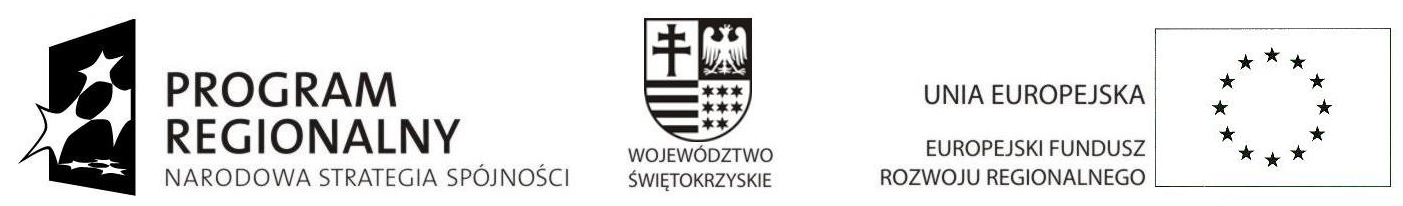 … dla rozwoju Województwa Świętokrzyskiego...								/WZÓR/ Zał. nr 1Data………………………	……………………………...............................NIP:.....................................................								Dane WykonawcyFORMULARZ OFERTY  CENOWEJNawiązując do zaproszenia  z dnia……………........................ na   Zakup książek edukacyjnych z dziedziny ekologii i ochrony środowiska wraz z dostawąw ramach promocji projektu pn. „Przebudowa i modernizacja oczyszczalni ścieków 
w Chmielniku” realizowanego ze środków Europejskiego Funduszu Rozwoju Regionalnego w ramach  Regionalnego Programu Operacyjnego Województwa Świętokrzyskiego na lata 2007-2013.Cena  naszej oferty ze wszystkimi opłatami wynosi : Cena jednostkowa  brutto: …………………………….... zł/słownie brutto/………………………………………………………………Netto ………………………zł2. Przedmiot zamówienia wykonamy do dnia………………………3. Oświadczam/my, że zdobyliśmy konieczne informacje potrzebne do prawidłowego przygotowania oferty.Załączniki .....................................................................................................................  Uprawnionym do kontaktu z zamawiającym jest ........................................ ........................... telefon .................... .................................fax.…………………………….………………………………				( podpis osoby uprawnionej lub osób uprawnionych do reprezentowania Wykonawcy w dokumentach) 